Measuring MatterHow do we measure matter?MASS:  													measured in grams (g) or kilograms (kg)Mass is different from WEIGHTWEIGHT:  Force of ______________________________pulling on an object.
Measured in _______________________.The weight of objects is ________________________on the moon since the moon’s gravity is  that of the Earth’s.MEASURING MASS USING A TRIPLE BEAM BALANCEThere are various types of laboratory balances. The triple beam balance you use may look somewhat different from the one in the Figure below, however all beam balances have some common features.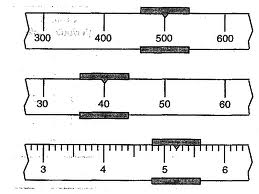 MASS OF A SOLID: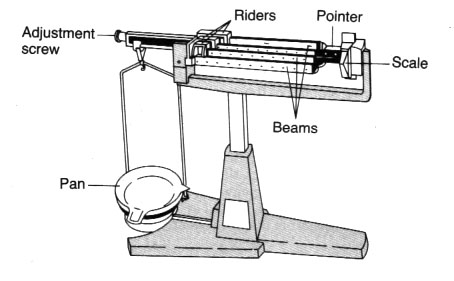 MASS OF A LIQUID: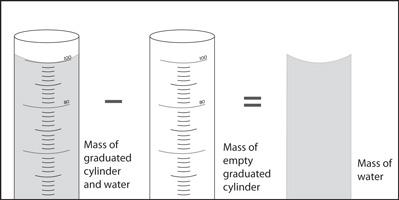 VOLUME:     Volume: 													Measured in 		, 		, 		, 		1 cm3 = 1 mL ; 1m3 = 1000L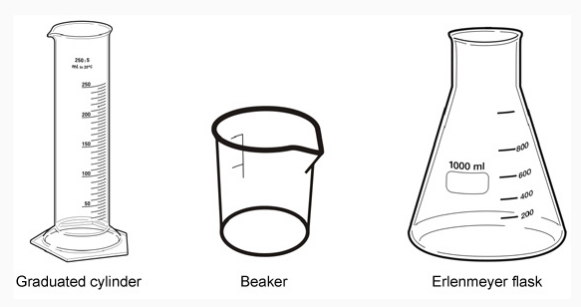 Measuring Volume:A. Volume of LIQUIDS:use a graduated cylinder or beaker read at eye levelread from bottom of meniscus (curved surface of water)
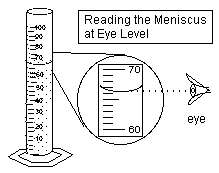 Practice Question:  What is the volume in this diagram? ---------->



B. Volume of RECTANGULAR SOLIDS:Volume = length  width  heightV   =     l          w         hPractice Question:  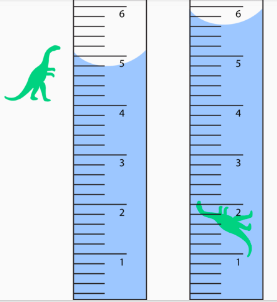 
C. Volume of IRREGULARLY SHAPED SOLIDS:           Use displacement of water technique Measure a specific volume of waterMeasure volume of water with object submerged in itSubtract volumes to find volume of objectVolume of object	= 	(Volume of object in liquid)	    -	 (Volume of liquid alone)